Firma "Żelazny" Sp. z o.o. realizuje projekt na stworzenie i wdrożenie systemu B2BProjekt nosi tytuł „Wdrożenie systemu B2B do współpracy handlowej pomiędzy firmą ŻELAZNY a Partnerami” i jest realizowany 
w ramach Programu Operacyjnego Innowacyjna Gospodarka, 
Działanie 8.2 - "Wspieranie wdrażania elektronicznego biznesu typu B2B"Realizacja projektu od 01.01.2014 do 31.12.2014 r.OGŁOSZENIE
Firma "Żelazny" Sp. z o.o. informuje o rozpoczętym postępowaniu ofertowym dotyczącym wyboru dostawcy na stworzenie 
i wdrożenie systemu B2B do projektu pt. „Wdrożenie systemu B2B do współpracy handlowej pomiędzy firma ŻELAZNY a Partnerami” realizowanego w ramach Programu Operacyjnego Innowacyjna Gospodarka, Działanie 8.2 - "Wspieranie wdrażania elektronicznego biznesu typu B2B"                                                                                                                          Data: 07.01.2014 r.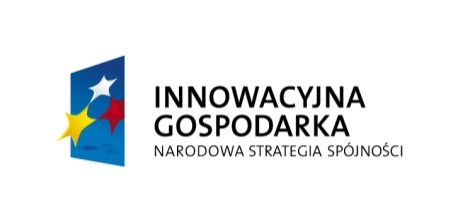 DOTACJE NA INNOWACJE
INWESTUJEMY W WASZĄ PRZYSZŁOŚĆ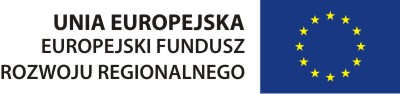 DOTACJE NA INNOWACJEINWESTUJEMY W WASZĄ PRZYSZŁOŚĆ